`                     Third Grade News from Sr. Noel’s Class (May 7-11 ) sr.noel@sjb-school.org,  http://grade3-sjbschool.weebly.com                     Third Grade News from Sr. Noel’s Class (May 7-11 ) sr.noel@sjb-school.org,  http://grade3-sjbschool.weebly.com                     Third Grade News from Sr. Noel’s Class (May 7-11 ) sr.noel@sjb-school.org,  http://grade3-sjbschool.weebly.com Language ArtsThe power of the Magnets (continue--) -use the cause and effect, sequence of eventsThis week we will Read  “ A new Team of Heroes” - identify  character traits- monitor and clarify understanding of an articleGrammar & Writing  - write a poem - create a brochure- create an award certificate        Bible Verse for the Week“Do not be conquered by evil but conquer evil with good.” (Romans 12:21)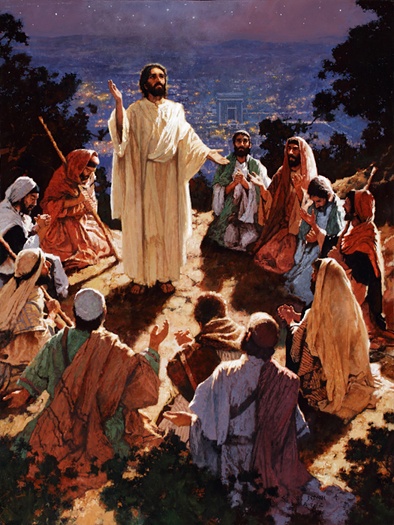             Dates to Remember   May 1- 30 - Reading Adventure , group meeting on Wednesdays at 10:15May 7 - NWEA math testMay 9 – RA at 10:30, bring reader verification form this dayMay 11- Picturing AmericaMay 14- Spring MusicalMay 16- Social Studies testMay  16 –Class Mass at 9 : 00(not on the 23rd)May 23 –Class Field Trip to “Sea –Life”  . Students will take their lunch along.  Class at 11:30 and lunch at 12:15, self directed aquarium tour after the lunch. We have enough drivers/chaperones signed up for the field trip. Thank you parents and grandparents for volunteering. Vocabulary: Lessons 28 & 29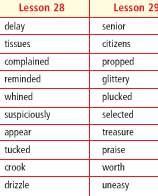  Spelling: Lesson 28 & 29Assignments: 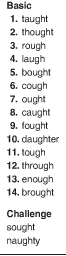 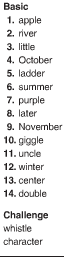 May  16- spelling test # 27May  21- Spelling test # 28 (lessons 28&29)Spelling words write 2 X in cursive    Just a note:  Please refer dress code for the church and schoolMath  This week we will -study Multiplication facts 1-12NWEA test        Bible Verse for the Week“Do not be conquered by evil but conquer evil with good.” (Romans 12:21)            Dates to Remember   May 1- 30 - Reading Adventure , group meeting on Wednesdays at 10:15May 7 - NWEA math testMay 9 – RA at 10:30, bring reader verification form this dayMay 11- Picturing AmericaMay 14- Spring MusicalMay 16- Social Studies testMay  16 –Class Mass at 9 : 00(not on the 23rd)May 23 –Class Field Trip to “Sea –Life”  . Students will take their lunch along.  Class at 11:30 and lunch at 12:15, self directed aquarium tour after the lunch. We have enough drivers/chaperones signed up for the field trip. Thank you parents and grandparents for volunteering. Vocabulary: Lessons 28 & 29 Spelling: Lesson 28 & 29Assignments: May  16- spelling test # 27May  21- Spelling test # 28 (lessons 28&29)Spelling words write 2 X in cursive    Just a note:  Please refer dress code for the church and schoolScience  Adaptations:-recognize organisms that survive in certain environments, animals and plants that live in the ocean   -research on water habitats Weekly Reader        Bible Verse for the Week“Do not be conquered by evil but conquer evil with good.” (Romans 12:21)            Dates to Remember   May 1- 30 - Reading Adventure , group meeting on Wednesdays at 10:15May 7 - NWEA math testMay 9 – RA at 10:30, bring reader verification form this dayMay 11- Picturing AmericaMay 14- Spring MusicalMay 16- Social Studies testMay  16 –Class Mass at 9 : 00(not on the 23rd)May 23 –Class Field Trip to “Sea –Life”  . Students will take their lunch along.  Class at 11:30 and lunch at 12:15, self directed aquarium tour after the lunch. We have enough drivers/chaperones signed up for the field trip. Thank you parents and grandparents for volunteering. Vocabulary: Lessons 28 & 29 Spelling: Lesson 28 & 29Assignments: May  16- spelling test # 27May  21- Spelling test # 28 (lessons 28&29)Spelling words write 2 X in cursive    Just a note:  Please refer dress code for the church and schoolSocial StudiesGovernment : Chapter 8 We will learn Test Chapter 7 (P.232 – 263)         Bible Verse for the Week“Do not be conquered by evil but conquer evil with good.” (Romans 12:21)            Dates to Remember   May 1- 30 - Reading Adventure , group meeting on Wednesdays at 10:15May 7 - NWEA math testMay 9 – RA at 10:30, bring reader verification form this dayMay 11- Picturing AmericaMay 14- Spring MusicalMay 16- Social Studies testMay  16 –Class Mass at 9 : 00(not on the 23rd)May 23 –Class Field Trip to “Sea –Life”  . Students will take their lunch along.  Class at 11:30 and lunch at 12:15, self directed aquarium tour after the lunch. We have enough drivers/chaperones signed up for the field trip. Thank you parents and grandparents for volunteering. Vocabulary: Lessons 28 & 29 Spelling: Lesson 28 & 29Assignments: May  16- spelling test # 27May  21- Spelling test # 28 (lessons 28&29)Spelling words write 2 X in cursive    Just a note:  Please refer dress code for the church and schoolReligion Lesson 17 - The Church Is a Sign of the Kingdom of God. We will -   learn about the Kingdom of God-  understand who will be welcomed to the Kingdom-  describe the Kingdom of God   - describe a place of peace and happiness        Bible Verse for the Week“Do not be conquered by evil but conquer evil with good.” (Romans 12:21)            Dates to Remember   May 1- 30 - Reading Adventure , group meeting on Wednesdays at 10:15May 7 - NWEA math testMay 9 – RA at 10:30, bring reader verification form this dayMay 11- Picturing AmericaMay 14- Spring MusicalMay 16- Social Studies testMay  16 –Class Mass at 9 : 00(not on the 23rd)May 23 –Class Field Trip to “Sea –Life”  . Students will take their lunch along.  Class at 11:30 and lunch at 12:15, self directed aquarium tour after the lunch. We have enough drivers/chaperones signed up for the field trip. Thank you parents and grandparents for volunteering. Vocabulary: Lessons 28 & 29 Spelling: Lesson 28 & 29Assignments: May  16- spelling test # 27May  21- Spelling test # 28 (lessons 28&29)Spelling words write 2 X in cursive    Just a note:  Please refer dress code for the church and school